AGREEMENT FORM LEASED ANIMAL PROGENYThis document is to be used as an agreement between the Owner and the Lessee for the purpose of kid registrations ONLY. The BGBAA cannot become involved in personal disputes. Completed Forms are to be sent to Registrar. Lease agreement: I___________________________________, of Stud name _____________ have leased the following buck/ doe ______________________________ (registration number)If Doe mated (registration number of buck) _______________________ to: Name__________________________________________________ of, Stud name ____________________________ herd prefix___________ Between the dates of ______________ 20____ and _________________ 20___Checklist  (At the time of joining)  Is the Leased Animal currently ACTIVE in BGBAA Herd book  			Yes   NoIs the owner currently a financial member of BGBAA 				Yes   No___________________________(signature of owner of animal) 				date__________ Kidding Information: All kids conceived during the lease period are to be registered in the Prefix of the: Owner of the goat Lessee of the goat Health: The lessee must provide regular updates and/or photos of the leased goat regarding the goat’s health and living environment to the owner during the lease period: 	Yes	No Other Stipulations: Signature of Owner:				 Date:      /     /  20 Signature of Lessee:				 Date:     /     /  20Boer Goat Breeders’Association of Australia Ltd ACN  067 659 081 ABN  840 676 590 81C/- ABRIUniversity of New EnglandArmidale  NSW  2351Tel:  02 6773 5177 Fax:  02 6772 1943Email:  boergoat@abri.une.edu.auWeb:  www.australianboergoat.com.au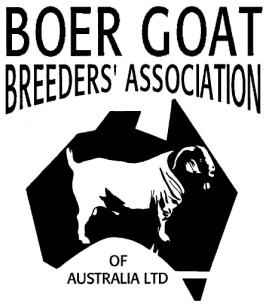 Boer Goats – ‘Meating’ the MarketBoer Goats – ‘Meating’ the MarketBoer Goats – ‘Meating’ the Market